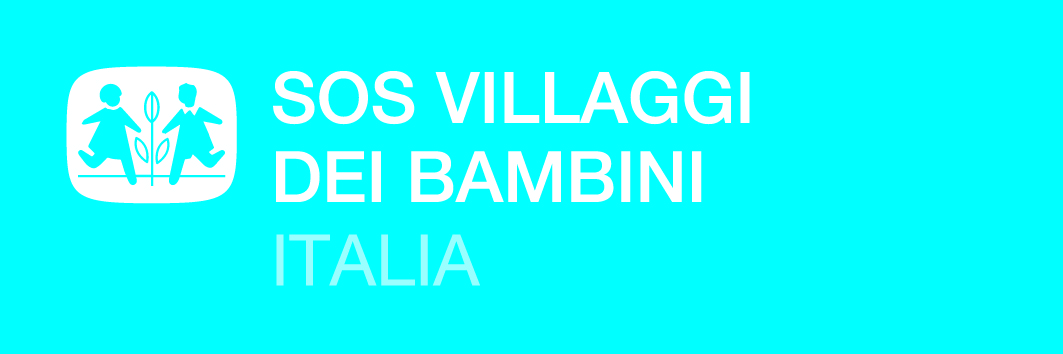 Qui in basso una scheda sintetica per ogni Villaggio SOS in Italia:Lo Staff:Lo staff di ogni villaggio è composto da Educatori residenziali: professionisti competenti e coinvolti che garantiscono ai bambini continuità e stabilità affettiva. Sono responsabili di ogni singolo progetto educativo e si prendono cura dell’intero mondo del bambino. Sono supportati da un Team di specialisti: psicologi e terapeuti, che affiancano gli educatori nel lavoro con bambini e ragazzi, e supervisori che contribuiscono a garantire lo standard qualitativo dei nostri programmi. Si aggiungono i Volontari provenienti dal Servizio civile o dalla comunità locale. Il Direttore, infine, coordina tutte le attività del Villaggio SOS dal punto di vista educativo, amministrativo e organizzativo.I Progetti per il 2016:Come in ogni casa, famiglia, comunità, le necessità e i bisogni sono sempre tanti e variegati. SOS Villaggi dei Bambini e il Villaggio SOS sviluppano progetti annuali e pluriennali, con l’obiettivo di rispondere a ognuna di queste esigenze e garantire il massimo della qualità nel servizio offerto a ogni singolo beneficiario.Villaggio SOS di Roma – carta d’identitàIl Villaggio SOS di Roma nasce nel 1987 con l’obiettivo di accogliere e sostenere bambini e ragazzi in condizioni di disagio familiare e sociale, offrire loro un adeguato percorso di crescita psico-fisica e aiutarli a costruirsi un futuro indipendente.Le strutture:Il Villaggio è composto da 4 case SOS, che ospitano 16 bambini e 15 ragazzi; 1 casa dedicata alle mamme con bambini, che accoglie 4 mamme, con 6 bambini e 1 centro diurno, che si occupa di bambini e ragazzi dai 6 ai 14 anni. Il Villaggio offre inoltre un servizio di sostegno alle famiglie, aiutando 19 adulti e bambini.Focus:Casa Mamma con bambino: accoglienza di 4 mamme, con 6 bambini, che vivono momenti di fragilitàeconomica e sociale. Insieme le sosterremo nel percorso di elaborazione del proprio ruolo genitoriale,fino al raggiungimento di un’adeguata autonomia nel rapporto con i propri figli.Casa autonomia: avvio di un nuovo progetto per accompagnare 3 neo maggiorenni accolti nel VillaggioSOS, fino alla loro indipendenza. Insieme offriremo loro un’abitazione in cui consolidare l’autonomianecessaria per costruirsi un futuro autonomoVillaggio SOS di Mantova – carta d’identitàIl Villaggio SOS di Mantova nasce nel 1995. Si pone l’obiettivo di accogliere e sostenere bambini e ragazzi in condizioni di disagio familiare e sociale, ed inoltre offre loro un adeguato percorso di crescita psico-fisica per aiutarli a costruirsi un futuro indipendente. Le strutture:Il Villaggio è strutturato in 3 case SOS, che ospitano 23 bambini; 1 casa autonoma  che accoglie 2 ragazzi di oltre 18 anni; 1 casa dedicata alle mamme con bambini, che ospita 3 mamme e 4 bambini; 1 centro diurno, che si occupa di bambini e ragazzi dai 6 ai 14 anni. Il Villaggio offre, inoltre, 1 servizio di sostegno alle famiglie, aiutando 3 adulti e bambini.Focus:Casa Mamma con bambino: accoglienza di 2 mamme, con i loro bambini, che vivono momenti di fragilità economica e sociale o che hanno subito violenze. Insieme le sosterremo nel percorso di elaborazione del proprio ruolo genitoriale e le proteggeremo fino al raggiungimento di un’adeguata autonomia nel rapporto con i propri figli.Casa autonomia: avvio di un nuovo progetto per accompagnare 5 neo maggiorenni accolti nel Villaggio SOS, fino alla loro indipendenza. Insieme offriremo loro un’abitazione in cui consolidare l’autonomia necessaria per costruirsi un futuro autonomo.Villaggio SOS di Vicenza – carta d’identitàIl Villaggio di Vicenza nasce nel 1971 con l’obiettivo di accogliere e sostenere bambini e ragazzi di disagio familiare e sociale, ed inoltre offre loro un adeguato percorso di crescita psico-fisica per aiutarli a costruirsi un futuro indipendente.Le strutture:Il Villaggio è strutturato in 8 case SOS, che ospitano 50 bambini; 3 case autonome che accolgono 37 ragazzi; 2 case dedicate alle mamme con bambini, che ospitano 9 mamme e 13 bambini; 1 asilo nido, che ospita bambini di età compresa tra 0 e 3 anni; un centro diurno, che si occupa di bambini e ragazzi dai 6 ai 14 anni. Il Villaggio offre, inoltre, 1 servizio di sostegno alle famiglie, aiutando 14 persone. Focus:Avviamento al lavoro e job creation: creazione di progetti dedicati a 10 ragazzi accolti nel Villaggio SOS e in cerca di un lavoro che contribuisca al raggiungimento della loro indipendenza. Insieme realizzeremo percorsi attitudinali e di orientamento, esperienze formative e di tirocinio per garantire loro un futuro autonomo.Villaggio SOS di Morosolo – carta d’identitàIl Villaggio di Morosolo nasce nel 1973 con l’obiettivo di accogliere e sostenere bambini e ragazzi di disagio familiare e sociale, ed inoltre offre loro un adeguato percorso di crescita psico-fisica per aiutarli a costruirsi un futuro indipendente.Le strutture:Il Villaggio è strutturato in 3 case SOS, che ospitano 19 bambini; 2 case giovani che accoglie 13 ragazzi; 2 case autonome che accolgono 5 ragazzi di oltre 18 anni; 1 casa dedicata alle mamme con bambini, che ospita 4 mamme e 7 bambini; 1 asilo nido, che ospita 10 bambini da 0 e 3 anni; 4 centri diurni, che si occupano di bambini e ragazzi dai 6 ai 14 anni. Infine sono presenti 2 centri estivi, che accolgono bambini e ragazzi dai 4 ai 14 anni.Focus:Avviamento al lavoro e job creation: creazione di progetti dedicati a 6 ragazzi accolti nel Villaggio SOS e in cerca di un lavoro che contribuisca al raggiungimento della loro indipendenza. Insieme realizzeremo percorsi attitudinali e di orientamento, esperienze formative e di tirocinio per garantire loro un futuro autonomo.Villaggio SOS di Ostuni – carta d’identitàIl Villaggio di Ostuni nasce nel 1973 con l’obiettivo di accogliere e sostenere bambini e ragazzi di disagio familiare e sociale, ed inoltre offre loro un adeguato percorso di crescita psico-fisica per aiutarli a costruirsi un futuro indipendente.Le strutture:Il Villaggio è strutturato in 8 case SOS, che ospitano 36 bambini; 1 casa giovani che accoglie 6 ragazzi; 1 casa dedicata alle mamme con bambini, che ospitano 1 mamma e 4 bambini. Il Villaggio offre, inoltre, un servizio di sostegno alle famiglie, aiutando 12 adulti e bambini.Focus:Percorsi di formazione educatori: per garantire a 46 bambini e ragazzi sempre più qualità, continuità e progettualità nel percorso di accoglienza e aumentare la competenza e la professionalità delle persone che vivono al loro fianco. Cure specialistiche e supporto psicologico: necessari per 9 bambini e ragazzi che presentano problematiche relazionali, comportamentali e disturbi legati all’apprendimento e allo sviluppo. Villaggio SOS di Saronno – carta d’identitàIl Villaggio di Saronno nasce nel 1986 con l’obiettivo di accogliere e sostenere bambini e ragazzi di disagio familiare e sociale, ed inoltre offre loro un adeguato percorso di crescita psico-fisica per aiutarli a costruirsi un futuro indipendente.Le strutture:Il Villaggio è strutturato in 4 case SOS, che ospitano 18 bambini; 1 casa giovani, che accoglie 6 ragazze; 5 case autonome, che ospitano 5 ragazzi; 2 centri diurni, che si occupano di bambini e ragazzi da 6 a 14 anni. Il Villaggio offre, inoltre, 2 servizi di sostegno alle famiglie, aiutando 8 adulti e bambini.Focus:Percorsi di formazione educatori: per garantire a 37 bambini e ragazzi sempre più qualità, continuità e progettualità nel percorso di accoglienza e aumentare la competenza e la professionalità delle persone che vivono al loro fianco. Avviamento al lavoro: creazione di progetti dedicati a 6 numerosi ragazzi accolti nel Villaggio SOS di Saronno e in cerca di un lavoro che contribuisca al raggiungimento della loro indipendenza. Insieme realizzeremo percorsi attitudinali e di orientamento, esperienze formative e di tirocinio per garantire loro un futuro autonomo.Villaggio SOS di Trento – carta d’identitàIl Villaggio di Trento nasce nel 1963 con l’obiettivo di accogliere e sostenere bambini e ragazzi di disagio familiare e sociale, ed inoltre offre loro un adeguato percorso di crescita psico-fisica per aiutarli a costruirsi un futuro indipendente.Le strutture:Il Villaggio è strutturato in 7 case SOS, che ospitano 46 bambini; 1 casa giovani, che accoglie 7 ragazzi; 1 casa dedicata alle mamme con bambini, che ospitano 7 mamme e 14 bambini. Infine 1 centro diurno, che si occupa di bambini e ragazzi da 6 a 14 anni.Focus:Casa Mamma con bambino: accoglienza di 3 mamme, con 4 bambini, che vivono momenti di fragilità economica e sociale. Insieme le sosterremo nel percorso di elaborazione del proprio ruolo genitoriale, fino al raggiungimento di un’adeguata autonomia nel rapporto con i propri figli. 